Приложение к приказу ГАУ АО ПОО «АМК» от 11.06.2020. № 87- осн.Приложение № 3Критерии эффективности деятельности работника для установлениявыплаты за интенсивность и высокие результаты работы:надбавка за высокие результаты работыгород БлаговещенскУсловия получения стимулирующих выплат: выполнение показателей менее 100% - 0% более 100% согласно установленному  проценту по каждому критерию.Критерии эффективности деятельности работника для установлениявыплаты за интенсивность и высокие результаты работы:надбавка за высокие результаты работыгород ЗеяУсловия получения стимулирующих выплат: выполнение показателей менее 100% - 0% более 100% согласно установленному  проценту по каждому критерию.Критерии эффективности деятельности работника для установлениявыплаты за интенсивность и высокие результаты работы:надбавка за высокие результаты работыгород РайчихинскУсловия получения стимулирующих выплат: выполнение показателей менее 100% - 0% более 100% согласно установленному  проценту по каждому критерию.Наименование должностиНаименование критерия%Заместитель директора по учебной частиВысокий уровень организации и проведения итоговой и промежуточной аттестации студентов.5%Заместитель директора по учебной частиВнедрение новых форм обучения в соответствии с федеральным государственным образовательным стандартом15%Заместитель директора по учебной частиОтсутствие обоснованных жалоб на качество образования5%Заместитель директора по учебной частиСвоевременное и качественное исполнение распорядительных актов, запросов министерства здравоохранения Амурской области5%Заместитель директора по учебной частиЕжедневная работа с филиалами  5%Заместитель директора по учебной частиСвоевременное и качественное выполнение порученных заданий руководителя колледжа 4%Заместитель директора по учебной частиУменьшение отсева студентов по инициативе администрации14%Заместитель директора по учебной частиПрименение современных технологических методик ведения, занятий, приводящих к повышению успеваемости студентов  5%Заместитель директора по учебной частиитого ДО: 58%Заместитель директора по учебно-производственной работеКачественное обеспечение практическими занятиями, своевременное пополнение фонда для практических занятий и навыков обучающихся10%Заместитель директора по учебно-производственной работеСвоевременное и качественное исполнение распорядительных актов, запросов, министерства здравоохранения Амурской области, прочих инстанций  в части предоставления информации по отдельным запросам 10%Заместитель директора по учебно-производственной работеЕжедневная работа с филиалами.  4%Заместитель директора по учебно-производственной работеСвоевременное и качественное выполнение порученных заданий руководителя колледжа10%Заместитель директора по учебно-производственной работеПозитивная динамика: посещаемости студентами практических занятий (не менее 90%) 1%итого ДО: 35%Заместитель директора по учебно-воспитательной  работепривлечение к работе в выходные дни для осуществления контроля студентов проживающих в общежитии10%Заместитель директора по учебно-воспитательной  работевнеплановое привлечение к работе во время отпуска10%Заместитель директора по учебно-воспитательной  работесистематическая работа со студентами – группа риска в нерабочее время (систематический надзор за студентами относящимися к категории детей-сирот и детей оставшихся без попечения родителей).10%Заместитель директора по учебно-воспитательной  работеУчастие в проведении различных мероприятий, проводимых в колледже4%итого ДО:34,00%Заместитель директора по постдипломной подготовке (ФПК)Контроль за выполнением плана набора по ФПК10%Заместитель директора по постдипломной подготовке (ФПК)Своевременное  предоставление отчетности и информации в различные инстанции 5%Заместитель директора по постдипломной подготовке (ФПК)Ежедневная работа с филиалом в г. Райчихинске4%Заместитель директора по постдипломной подготовке (ФПК)Своевременное и качественное выполнение порученных заданий руководителя колледжа 5%Заместитель директора по постдипломной подготовке (ФПК)Отсутствии замечаний  структурных подразделений МЗ АО 5%Заместитель директора по постдипломной подготовке (ФПК)Участие в проведении различных мероприятий, проводимых в колледже15%Итого ДО: 44%Заместитель директора по научно-методической работеРуководство подготовкой и проведением мероприятий по обобщению и распространению опыта преподавателей студентов. Оказание помощи в подготовке публикаций преподавателей. 10%Заместитель директора по научно-методической работеРуководство учебно-исследовательской и научно-исследовательской деятельностью студентов5%Заместитель директора по научно-методической работеСвоевременное и достоверное предоставление отчетности и информации в различные инстанции 5%Заместитель директора по научно-методической работеЕжедневная работа с филиалами, консалтинговые дни по обмену опытом, созданию и пополнению мини-сайтов преподавателей АМК и филиалов в г. Зея и Райчихинске.   5%Заместитель директора по научно-методической работеСвоевременное и качественное выполнение порученных заданий руководителя колледжа 5%Заместитель директора по научно-методической работеОтсутствии замечаний  структурных подразделений министерства здравоохранения амурской области, прочих инстанций  в части предоставления информации по отдельным запросам 10%Заместитель директора по научно-методической работеЗа участие в развитии платных услуг: развитие дистанционного обучения:Условие получения: наличие обученных курсантов отсутствие обученных курсантов 15%0%Заместитель директора по научно-методической работеРецензирование и утверждение программ для НМО 10%Заместитель директора по научно-методической работеКонсультирование по вопросам лицензирования и аккредитации 6%Заместитель директора по научно-методической работеМониторинг конкурсов, грантов, олимпиад; подготовка участников и документации 10%Заместитель директора по научно-методической работеитого ДО: 81%Заместитель директора по экономическим вопросамСвоевременное внесение изменений в план финансово-хозяйственной деятельности 7%Заместитель директора по экономическим вопросамСоотношение средней заработной платы преподавателей и мастеров производственного обучения учреждений профессионального образования к среднемесячной начисленной заработной плате наемных работников в организациях, у индивидуальных предпринимателей и физических лиц (среднемесячному доходу от трудовой деятельности) в Амурской области 30%Заместитель директора по экономическим вопросамСвоевременное и качественное исполнение распорядительных актов, запросов, министерства здравоохранения Амурской области,  Отсутствие замечаний  структурных подразделений министерства здравоохранения амурской области, прочих инстанций  в части предоставления информации по отдельным запросам  5%Заместитель директора по экономическим вопросамСвоевременное и достоверное предоставление отчетности и информации в различные инстанции5%Заместитель директора по экономическим вопросамЕжедневная работа с филиалами  5%Заместитель директора по экономическим вопросамСвоевременное и качественное выполнение порученных заданий руководителя колледжа 5%Заместитель директора по экономическим вопросамВыполнение дополнительного объёма работы: участие в развитии внебюджетной деятельности, развитие и продвижение отдела дистанционного обучения:Условия получения Наличие объёма работы Отсутствие объёма работы 14%0%Заместитель директора по экономическим вопросамитого ДО: 71%Главный бухгалтерПроверка по оформлению первичной документации и формированию ее для оплаты по КБК по приказу МФ РФ от 01.07.2013г. № 65н. Наличие договора на текущий год с указанием предмета, суммы, срока действия договора, реквизитов, подпись руководителя, визы юриста и заместителя директора по экономической работе. Предоставление счетов от экономического отдела с отметкой, из каких  средств оплата, прохождение счета по котировки или без котировки;  наличие визы руководителя на оплату; в актах  выполненных работ подписи лиц принявших выполненные работы, подтверждающие документы на приобретение израсходованных материалов от подрядчика (ксерокопии документов заверенные подписью и печатью организацией выполняющей работы) и других документов, если таковые будут необходимы.5%Главный бухгалтерСвоевременное и качественное выполнение порученных заданий директором колледжа 5%Главный бухгалтерКонтроль за кассовым исполнением согласно плана ФХД по пяти внебюджетным источникам. 5%Главный бухгалтерКонтроль за дебиторской и кредиторской задолженностью. Отсутствие просроченной и кредиторской задолженности. Своевременное и качественное исполнение запрашиваемых информаций минздравом, минфином и другими учреждениями, и организациями.  5%Главный бухгалтерСвоевременное и качественное предоставление месячной, квартальной и  годовой  отчетности по внебюджетной деятельности в министерство  здравоохранения.10%Главный бухгалтерКонтроль за своевременным и качественным ведением  бухгалтерских  регистров работниками бухгалтерии и внесению ими достоверных сведений  в  программу «1С»  Бухгалтерия и в программу  «Интеп – заработная плата»  на основании первичных бухгалтерских документов.10%Главный бухгалтерКонтроль за ведением бухгалтерского и налогового учета согласно приказа по учетной политике по внебюджетной деятельности5%Главный бухгалтерКонтроль за качественным составлением и своевременным предоставлением  налоговой отчетности в УФНС России по Амурской области 5%Главный бухгалтерРабота с программами: «1С Бухгалтерия верти 8.2», «ИНТЕП - Заработная плата», «ВЕБ - Клиент АЦК - Финансы», «Свод - СМАРТ, с сайтом: bus gov.ru10%Главный бухгалтерОтсутствие нарушений трудовой дисциплины5%Главный бухгалтерРабота с филиалами в г. Райчихинске и в г. Зея  5%ИТОГО ДО: 70%Специалист по охране трудаВыполнение требований охраны труда (отсутствие травматизма на производстве)30%Специалист по охране трудаСвоевременный ежемесячный инструктаж по технике безопасности30%Специалист по охране трудаСвоевременное и ежемесячное выявление опасных участков и их устранение, недопущение травм и аварий30%Специалист по охране трудаСвоевременное и полное предоставление расчетов по охране труда и технике безопасности в экономический отдел для планирования и ежемесячный контроль за расходованием средств35%Специалист по охране трудаСвоевременное и качественное выполнение порученных заданий руководителя колледжа 20%Специалист по охране трудаОтсутствие нарушений трудовой дисциплины 49%Специалист по охране трудаитого ДО: 194 %Секретарь руководителянабор, распечатка и сканирование писем, иной информации, набор приказов по основной деятельности 40%Секретарь руководителяКачественное ведение документации10%Секретарь руководителяСвоевременное доведение входящей документации до руководителей структурных подразделений21%Секретарь руководителяКачественное ведение кадровой работы составлении дополнительных соглашений к трудовым договорам, трудовых договоров, оформление личных дел работников, ведение личного электронного дела, набор приказов по личному составу бюджет и внебюджет, работа с программой Кадры внесение и формирование всех необходимых документов.92%Секретарь руководителяитого: 163%ЮрисконсультКачественное ведение документации10%ЮрисконсультНаличие системы текущего контроля и предварительного контроля за юридической деятельностью филиалов10%ЮрисконсультЕжемесячный своевременный контроль за оформлением свидетельств о государственной регистрации права, внесением изменений в ГРП, иных документов правового характера, необходимых для осуществления деятельности учреждения 20%ЮрисконсультИнформатизация:                                 Ежемесячное своевременное предоставление отчетности в ГБУЗ АО "АМИАЦ" (паспорт учреждения), ежемесячный своевременный контроль за обновлением информации на официальном сайте колледжа, ежемесячный контроль за обновлением сведений на  сайте  bus.gov.ru8%ЮрисконсультОтсутствие замечаний руководителя12%ЮрисконсультКачественное, безошибочное, своевременное   ведение исковой работы. 30%ЮрисконсультЗа участие в развитии внебюджетной деятельности, развитие и продвижение отдела дистанционного обучения: работа с сайтом zakupki.gov.ru, визирование проектов договоров на этапе участия в закупке,, ведение договоров на площадках от статуса проект контракта до заключения по результатам выигранных процедур в сроки, установленные законодательском, ежедневный контроль заключённых договоров на электронных площадках, ведение контрактов по результатам котировок: направление контракта заказчику, мониторинг нормативно правовой базы по закупочной деятельности13%Юрисконсультитого ДО: 103%Начальник хозяйственного отделаОбеспечение санитарно-гигиенических условий в помещениях40,00%Начальник хозяйственного отделаВысокое качество подготовки и организации ремонтных работ40,00%Начальник хозяйственного отделаОтсутствие нарушений трудовой дисциплины 40,00%Начальник хозяйственного отделаСвоевременное и качественное выполнение порученных заданий руководителя колледжа 40,00%Начальник хозяйственного отделаСвоевременная и качественная подготовка, и сдача требуемой документации в пределах компетенции по должности40,00%Начальник хозяйственного отделаОбеспечение сохранности материальных ценностей на закрепленном участке30,00%Начальник хозяйственного отделаВыполнение плана мероприятий по сбережению энергетических, водных и тепловых ресурсов30,00%Начальник хозяйственного отделаОбеспечение выполнения требований пожарной безопасности и электробезопасности, быстрое реагирование на внештатные ситуации115,00%Начальник хозяйственного отделаВыписка счетов-фактур на закуп хозяйственных материалов30,00%Начальник хозяйственного отделаВыполнение объёма работ по должности диспетчер автомобильного и  городского наземного электрического транспорта согласно приказа Министерства транспорта РФ от 28.09.2015г. № 287 п.13.248,00%итого ДО:453,00%Начальник отдела кадровСвоевременное  качественное составление среднесписочной численности работников в планово-экономический отдел (до 1 числа  каждого месяца)15,00%Начальник отдела кадровИспользование информационных технологий в ведении учета и создания базы данных в кадровом делопроизводстве10,00%Начальник отдела кадровКачество осуществления контроля за состоянием трудовой дисциплиной10,00%Начальник отдела кадровЕжедневная работа с филиалом в г. Зея11,00%Начальник отдела кадровСвоевременное и качественное выполнение порученных заданий руководителя колледжа 20,00%Начальник отдела кадровОтсутствие нарушений трудовой дисциплины5,00%Начальник отдела кадровОтсутствие замечаний структурных подразделений, министерства здравоохранения Амурской области, прочих инстанций в части предоставления информации по отдельным вопросам5,00%Начальник отдела кадровОформление на работу преподавателей совместителей внебюджетных отделений ФПК10,00%Начальник отдела кадровКачественное выполнение кадровой работы на отделении повышения квалификации филиала г. Райчихинск (прием и увольнение сотрудников, составление приказов, ведение среднесписочной численности)20,00%Начальник отдела кадровВыполнение кадровой работы на внебюджетных отделениях.10,00%Начальник отдела кадровУвеличение объема работы по ведению делопроизводства и кадровой работы на внебюджетных отделениях и ФПК13,00%итого:итого ДО:129%Учебный блокОператор ЭВМ учебно-производственной частиРабота с базами данных выпускников АМК для ЕГЭ и абитуриентов, внесение данных в базу ФРДО (федеральный реестр документооборота) и ФРМР10%Оператор ЭВМ учебно-производственной частиПечатание документов профсоюзного комитета10%Оператор ЭВМ учебно-производственной частиОтсутствие  нарушений по ведению электронного документооборота 4 %Оператор ЭВМ учебно-производственной частиОтсутствие нарушений должностных обязанностей, правил внутреннего трудового распорядка 5%Оператор ЭВМ учебно-производственной частиПостоянное рабочее состояние компьютерной технике 5%Оператор ЭВМ учебно-производственной частиКачественное выполнение набора различных текстов с соблюдением правил орфографии и пунктуации, а также стандартов оформления организационно-распорядительной документации.5%Оператор ЭВМ учебно-производственной частиКачественное сканирование документов5%Оператор ЭВМ учебно-производственной частиСвоевременное и качественное выполнение порученных заданий руководителем структурного подразделения5%Оператор ЭВМ учебно-производственной частиРабота с почтой колледжа, своевременная отправка необходимых документов  в различные органы5%итого ДО:54%Заведующий  отделением (внебюджетные группы отделение стоматология ортопедическая)Работа по сохранности контингента5 %Заведующий  отделением (внебюджетные группы отделение стоматология ортопедическая)Выполнение распоряжений руководителя подразделения5 %Заведующий  отделением (внебюджетные группы отделение стоматология ортопедическая)Своевременный контроль за долгами по оплате за обучение6 %Заведующий  отделением (внебюджетные группы отделение стоматология ортопедическая)итого ДО:16 %Секретарь учебной частиВыполнение срочных распоряжений руководителя подразделения10%Секретарь учебной частиОтсутствие замечаний при ведении личных дел студентов внебюджетных специальностей9%Секретарь учебной частиКачественное выполнение работы, связанной с ведением воинского учета60%Секретарь учебной частиРабота с пенсионным фондом – списки, выборка сведений о студентах внебюджетных специальностей8 %Секретарь учебной частиРабота с соц.страхом СОГАЗ – мед.сведения о первокурсниках, выдача им полисов 8 %Секретарь учебной частиЗаполнение документов, требующих особого внимания и аккуратности (ИГА, протоколы экзаменов) 8 %Секретарь учебной частиСвоевременный контроль студентов, уклонившихся от явки на медицинское освидетельствование8 %Секретарь учебной частиДостоверность сведений, подаваемых в прокуратуру, военкомат, пенсионный фонд и др. 5%Секретарь учебной частиРабота с детской и студенческой поликлиникой – подача сведений по запросу5%итого ДО:121%Заведующий кабинетом медицинской профилактикиВыполнение срочных распоряжений руководителя подразделения1%Заведующий кабинетом медицинской профилактикиОказание помощи классным руководителям по проведению профилактической работы со студентами и молодежью г. Благовещенска1%Заведующий кабинетом медицинской профилактикиОказание помощи психологу и социальному педагогу в диагностической работе1%Заведующий кабинетом медицинской профилактикиРабота со студентами-волонтерами2 %Заведующий кабинетом медицинской профилактикиПроведение генеральных уборок с использованием антисептических средств, ежедневная уборка кабинета4%Заведующий кабинетом медицинской профилактикиСотрудничество с Центром медицинской профилактики и ЛПУ г. Благовещенска3%итого ДО:12%Учебно-производственный блокЗаведующий производственной практикойКачественное составление расписания практических занятий (контингент студентов более 500 человек)10%Заведующий производственной практикойПодбор кадров преподавателей, подсчет часов, выданных совместителями 5 %Заведующий производственной практикойРабота с группами 311п, 411 п (кураторство) составление расписания теоретических и практических занятий, посещаемость, сводные ведомости5%Заведующий производственной практикойКонтроль за качественным выполнением нагрузки преподавателя5%Заведующий производственной практикойМониторинг умений студентов5%Заведующий производственной практикойРабота со студентами по коррекции расписания5%Заведующий производственной практикойКачественное обеспечение практическими занятиями, своевременное пополнение фонда для практических занятий и навыков обучающихся7%Заведующий производственной практикойЕжедневная работа с филиалами.  1%Заведующий производственной практикойСвоевременное и качественное выполнение порученных заданий руководителя колледжа5%итого ДО:48 %Учебно-воспитательный блокСоциальный педагогПривлечение к работе во внеурочное время и выходные дни.10%Социальный педагогКонтроль соблюдения правил проживания студентов отделения   в общежитии10%Социальный педагогСистематическая работа со студентами группы риска10%Социальный педагогКонтроль нахождения студентов детей -сирот и детей, оставшихся без попечения родителей в выходные, праздничные дни и каникулярное время20%Социальный педагогсвоевременное и качественное выполнение порученных заданий руководителя подразделения15%итого ДО:65%Воспитатель общежитияОперативная организация студентов для участия в общественно –полезном труде: субботники, акции, генеральные уборки и др.8 %Воспитатель общежитияОрганизация  встреч студентов, проживающих в общежитии с сотрудниками ПДН, участковым, специалистами ЛПУ.15%Воспитатель общежитияВнеплановое привлечение к работе во время отпуска 15%Воспитатель общежитияПривлечение к работе в выходные дни в дни предвыборной компании15%Воспитатель общежитияПроведение индивидуальной работы с родителями студентов проживающих в общежитии15%Воспитатель общежитияСистематическая работа со студентами – группа риска23%итого ДО:91%Музыкальный руководительСвоевременное и качественное выполнение порученных заданий руководителем структурного подразделения10%Музыкальный руководительИндивидуальная работа с учащимися: подбор репертуара с учетом способностей исполнителя и заинтересованности студента10%Музыкальный руководительПроведение культурно-массовых мероприятий по согласованному сценарию и репертуару с руководителем структурного подразделения 20%Музыкальный руководительВнеплановое привлечение к работе в форс-мажорных ситуациях 10%Музыкальный руководительКоординация и организация деятельности студенческого совета колледжа50%Музыкальный руководительОсуществление профилактической работы (беседы, лекции, классные часы для несовершеннолетних студентов согласно комплектному плану воспитательной работы в колледже50%Итого ДО:150%Методический блокМетодистОбновление содержания сайта АМК 34 %МетодистЗа участие в развитии платных услуг: развитие дистанционного обучения:Условие получения: наличие обученных курсантов отсутствие обученных курсантов 30 %0%итого ДО:64%Старший лаборант 1.Поиск дополнительной информации для организации и обеспечения учебного процесса на Internet-сайтах8%Старший лаборант 1.Изготовление сборников, брошюр, буклетов, проспектов8%Старший лаборант 1.Качественное оказание помощи в подготовке, брошюрование и распечатке методических бюллетеней, сборников, буклетов8%Старший лаборант 1.Оказание помощи преподавателям в работе с персональными компьютерами, в создании мультимедийных презентаций, роликов, электронных пособий.8%Старший лаборант 1.Помощь в подготовке документов, материалов, мультимедийных презентаций для преподавателей для проведения занятий и организации мероприятий8 %Старший лаборант 1.Выезд на базы с целью оказания помощи преподавателям5%Старший лаборант 1.Обновление содержание сайта17%Старший лаборант 1.Ведение социальной сети «Инстаграмм»: своевременное пополнение информационного поля.48%Старший лаборант 1.За участие в развитии платных услуг: развитие дистанционного обучения:Условие получения: наличие обученных курсантов отсутствие обученных курсантов 48%0%Старший лаборант 1.итого ДО:158%Старший лаборант 2.Поиск дополнительной информации для организации и обеспечения учебного процесса на Internet-сайтах8 %Старший лаборант 2.Изготовление сборников, брошюр, буклетов, проспектов8 %Старший лаборант 2.Качественное оказание помощи в подготовке, брошюрование и распечатке методических бюллетеней, сборников, буклетов8 %Старший лаборант 2.Оказание помощи преподавателям в работе с персональными компьютерами, в создании мультимедийных презентаций, роликов, электронных пособий.10%Старший лаборант 2.Помощь в подготовке документов, материалов, мультимедийных презентаций для преподавателей для проведения занятий и организации мероприятий10%Старший лаборант 2.Выезд на базы с целью оказания помощи преподавателям7%Старший лаборант 2.итого ДО:51%Факультет повышения квалификацииЗаведующий отделением своевременное и качественное выполнение порученных заданий руководителя подразделения48%Заведующий отделением Своевременный и качественный контроль за оформлением внешних совместителей (прием и увольнение)15%Заведующий отделением качественное заполнение и обработка индивидуальных протоколов аттестуемых специалистов17%Заведующий отделением Качественное составление расписание занятий для курсантов факультета повышения квалификации по обучению сверх нормы30%Заведующий отделением Своевременное и безошибочное заполнение и оформление журналов  по обучению сверх нормы30%Заведующий отделением Своевременный подбор педагогических работников (внешних совместителей) для проведения циклов по обучению сверх нормы17%итого ДО:157 %Оператор ЭВМработа с компьютерной программой (внесение в базу данных сведений о специалистах, обучающихся на циклах)30%Оператор ЭВМосуществление приема документов, своевременное издание приказов по организации работы курсов, подготовка экзаменационных ведомостей, контроль за  заключением и возвратом договоров, качественный контроль за поступлением денежных средств 30%Оператор ЭВМработа за выполнение обязанностей по осуществлению пред рейсовому выпуску водителей 29%Оператор ЭВМработа с центом занятости (своевременное составление табелей, приказов и предоставление их в центр занятости). Совместная работа с бухгалтерией по задолженности за обучение слушателей13 %Оператор ЭВМитого: ДО102%Оператор ЭВМ (факультета повышения квалификации)своевременная распечатка расписаний и подача их на подпись (еженедельно пятница), размещение их на стенде, а также своевременная распечатка тематических планов, экзаменационных материалов, рабочих программ10%Оператор ЭВМ (факультета повышения квалификации)подготовка оборудования, приборов, наглядных пособий по заявкам преподавателей ФПК, обеспечение исправности оборудования, контроль за санитарным состоянием кабинетов15%Оператор ЭВМ (факультета повышения квалификации)своевременное составление и подача табеля рабочего времени преподавателей в отдел кадров, своевременная распечатка тематических планов, экзаменационных материалов, рабочих программ на дополнительные курсы,10%Оператор ЭВМ (факультета повышения квалификации)своевременное и качественное выполнение порученных заданий руководителя подразделения19%Итого ДО:54%Специалист по учебно-методической работе (отдела комплектации)Специалист по учебно-методической работе (отдела комплектации)работа с компьютерной программой (внесение в базу данных сведений о специалистах, обучающихся на циклах)11%Специалист по учебно-методической работе (отдела комплектации)качественное комплектование групп (своевременное за 2 месяца направление путевок с учетом стажа, категории, занимаемой должности, даты последней сертификации)10%Специалист по учебно-методической работе (отдела комплектации)соблюдение сроков проведения подготовительной работы по составлению календарного плана курсовых мероприятий: (сбор заявок до 1 мая ежегодно, отработка заявок, внесение в базу данных и составление предварительного графика до 1 июня ежегодно, корректировка графика курсовых мероприятий до 1 октября ежегодно и согласование его с зам. директора, утверждение графика в министерстве здравоохранения (октябрь ежегодно)10%Специалист по учебно-методической работе (отдела комплектации)своевременное размещение календарного плана курсовых мероприятий и объявлений о проведении дополнительных курсов.10%Специалист по учебно-методической работе (отдела комплектации)осуществление контроля за работой отдела комплектования групп (прием документов, своевременное издание приказов по организации работы курсов, подготовка экзаменационных ведомостей, контроль за заполнением бланков удостоверений, контроль за  заключением и возвратом договоров, качественный контроль за поступлением денежных средств, списание документов в архив). Ответственность  за хранение и учет бланков строгой отчетности. Списание бланков удостоверений и сертификатов. Подготовка и оформление протоколов сертификационной комиссии, заполнение бланков сертификатов и регистрация их в журнале. Ведение журналов выдачи удостоверений и сертификатов. Своевременное размещение информации на сайте колледжа о составе сертификационных комиссий и графики сертификационных экзаменов30 %Специалист по учебно-методической работе (отдела комплектации)оперативная организация дополнительных курсов10%Специалист по учебно-методической работе (отдела комплектации)качественное составление всех видов отчетов по отделу комплектации13%Специалист по учебно-методической работе (отдела комплектации)работа с котировочными заявками 10%Специалист по учебно-методической работе (отдела комплектации)Участие в развитии внебюджетной деятельности: работа с документацией  учебного центра по охране труда, контроль, анализ обученных составление отчетности, приказов по данному направлению45%Специалист по учебно-методической работе (отдела комплектации)Качественное и безошибочной заполнение бланков строгой отчетности иных бланков документов45%ИТОГО: до 194%Специалист по учебно-методической работе (отдела аттестации)Специалист по учебно-методической работе (отдела аттестации)Своевременное ксерокопирование приказов об аттестации и направление документов специалистам. Своевременное и качественное формирование на заседание аттестационной комиссии списков аттестуемых специалистов и списков участников заседания комиссии 10%Специалист по учебно-методической работе (отдела аттестации)Своевременное информирование членов аттестационной комиссии о предстоящей аттестации. Своевременная передача аттестационных документов рецензентам и получение работ от рецензента10%Специалист по учебно-методической работе (отдела аттестации)своевременное и качественное выполнение порученных заданий руководителя подразделения20%Специалист по учебно-методической работе (отдела аттестации)Своевременная подготовка списков движения документов аттестованных специалистов. Своевременное информирование специалистов о замечаниях и предложениях рецензента10%Специалист по учебно-методической работе (отдела аттестации)качественный прием и обработка аттестационных документов, отсутствие ошибок при регистрации 20%Специалист по учебно-методической работе (отдела аттестации)Своевременная подготовка и передача в Министерство здравоохранения Амурской области приказов заседаний аттестационной комиссии и индивидуальных протоколов13%Специалист по учебно-методической работе (отдела аттестации)Ежемесячная, поквартальная и по итогам года  подготовка статистического отчета11%Специалист по учебно-методической работе (отдела аттестации)Ежемесячное предоставление информации в Министерство здравоохранения Амурской области о количестве принятых аттестационных работ и количестве аттестованных специалистов 11%Специалист по учебно-методической работе (отдела аттестации)Направление писем в адрес  руководителей лечебно профилактических учреждений с замечаниями и предложениями  по оформлению аттестационных документов и уровню подготовки специалистов10%Специалист по учебно-методической работе (отдела аттестации)Сбор ходатайств о продлении квалификационных категорий из отдела кадров Министерства здравоохранения Амурской области4%Специалист по учебно-методической работе (отдела аттестации)за ведение участка работы как ответственному секретарю аккредитационной комиссии за связь с аккредитационным центром министерства здравоохранения РФ, отслеживание на сайте новой документации по аккредитации выпускников, проведение дополнительных аккредитаций (составление графиков проведения аккредитации, размещение на сайте информации о сроках проведения аккредитации, прием заявлений, регистрация подавших заявления, ответы на вопросы аккредитуемым по электронной почте и телефону, работа в системе «клиент аккредитации»), работа с аккредитационными комиссиями и подкомиссиями (выведение протоколов, сбор подписей членов АПК), выдача аккредитационных свидетельств лицам, прошедшим аккредитацию.45%Специалист по учебно-методической работе (отдела аттестации)Своевременный и качественный контроль за оформлением внешних совместителей (прием и увольнение), Качественное составление расписание занятий для курсантов факультета повышения квалификации по обучению Своевременное и безошибочное заполнение и оформление журналов  по обучению Своевременный подбор педагогических работников (внешних совместителей) для проведения циклов по обучению 45%Итого до :209%Заведующий отделением (дистанционного обучения) своевременное и качественное выполнение порученных заданий руководителя подразделения20%Заведующий отделением (дистанционного обучения) работа по распространению и доведению информации о деятельности колледжа по дистанционному обучению до потребителей услуги17%Заведующий отделением (дистанционного обучения) - осуществление мониторинга цен по данному виду обучения на рынке услуг10%Заведующий отделением (дистанционного обучения) своевременное и безошибочное оформление слушателей30%Заведующий отделением (дистанционного обучения) своевременная  отправка заданий для дополнительного образования до потребителя услуги20%Заведующий отделением (дистанционного обучения) своевременную передачу преподавателям выполненных работ для проверки, - своевременное информирование слушателей для проведения консультаций, вебинаров и других видов занятий10%Заведующий отделением (дистанционного обучения) качественное составление всех видов отчетов10%Заведующий отделением (дистанционного обучения) итого ДО:117%Заведующий отделением (дистанционного обучения) Выполнение дополнительного объёма работы: участие в развитии внебюджетной деятельности, работа с сайтом zakupki.gov.ru ежедневный своевременный и качественный отбор процедур для последующего участия,  выполнение обучения от зачисления до выпуска слушателя Условия получения Наличие объёма работы Отсутствие объёма работы до 30%0%Заведующий отделением (дистанционного обучения) итого ДО:207%Оператор ЭВМ  (отдел дистанционного обучения) своевременное и качественное выполнение порученных заданий руководителя подразделения42%Оператор ЭВМ  (отдел дистанционного обучения) качественное составление всех видов отчетов 20%Оператор ЭВМ  (отдел дистанционного обучения) - работа по распространению и доведению информации о деятельности колледжа по дистанционному обучению до потребителей услуги;  20%Оператор ЭВМ  (отдел дистанционного обучения) - осуществление мониторинга цен по данному виду обучения на рынке услуг;20%Оператор ЭВМ  (отдел дистанционного обучения) - своевременное и безошибочное оформление слушателей;40%Оператор ЭВМ  (отдел дистанционного обучения) - своевременная  отправка заданий для дополнительного образования до потребителя услуги, 30%Оператор ЭВМ  (отдел дистанционного обучения) - своевременная передача преподавателям выполненных работ для проверки.20%итого ДО:192%Оператор ЭВМ (отдел дистанционного обучения) своевременное и качественное выполнение порученных заданий руководителя подразделения40%Оператор ЭВМ (отдел дистанционного обучения) работа по распространению и доведению информации о деятельности колледжа по дистанционному обучению до потребителей услуги20%Оператор ЭВМ (отдел дистанционного обучения) - осуществление мониторинга цен по данному виду обучения на рынке услуг5%Оператор ЭВМ (отдел дистанционного обучения) своевременное и безошибочное оформление слушателей20%Оператор ЭВМ (отдел дистанционного обучения) своевременная  отправка заданий для дополнительного образования до потребителя услуги20%Оператор ЭВМ (отдел дистанционного обучения) Качественное занесение всех видов сведений сведение в программу «Прометей»25%Оператор ЭВМ (отдел дистанционного обучения) качественное составление всех видов отчетов20%Оператор ЭВМ (отдел дистанционного обучения) итого ДО:150%Оператор ЭВМ (отдел дистанционного обучения) Выполнение дополнительного объёма работы: участие в развитии внебюджетной деятельности, работа с сайтом zakupki.gov.ru ежедневный своевременный и качественный отбор процедур для последующего участия,  выполнение обучения от зачисления до выпуска слушателя Условия получения Наличие объёма работы Отсутствие объёма работы до 27%0%итого ДО:177%Планово-экономический отделЭкономистРабота с филиалами:  свод различной отчетности, решение прочих экономических вопросов, контроль  решения вопросов по закрепленному участку работы5%ЭкономистКачественное составления  дополнительной отчётности: ЗП образование (статистика), отчет по труду  П 4, прочим отчетам по оплате труда. 10%Экономистсвоевременное и качественное выполнение порученных заданий руководителя подразделения10%ЭкономистКачественное и добросовестное исполнение должностных обязанностей12%итого ДО:37%Экономист по закупкамРабота с филиалами: Своевременное и качественное формирование сводного реестра закупок. Своевременная регистрация договоров свыше 100 тыс. руб. на сайте zukupki.gov.ru в сроки установленные законодательством, свод реестра закупок10%Экономист по закупкамДостоверное ежемесячное ведение реестра закупок, регистрации, согласование договоров, счетов 10%Экономист по закупкамЕжемесячный мониторинг действующего законодательства в сфере закупок (при необходимости своевременное внесение изменений в локальные акты колледжа положение о закупках и.т.д.) 20%Экономист по закупкамСвоевременное и качественное составление и размещение отчета о количестве заключенных договоров и общей сумме на сайте zukupki.gov.ru , в сроки установленные законодательством ( до 10 числа) 10%Экономист по закупкамКонтроль за предоставлением коммерческих предложения для проведения мониторинга цен. 50%Экономист по закупкамитого ДО:100%Экономист по закупкамвсего ДО:147%Экономист по закупкамВыполнение дополнительного объёма работы: участие в развитии внебюджетной деятельности, развитие и продвижение отдела дистанционного обучения:Условия получения Наличие объёма работы Отсутствие объёма работы 	 до 36%0%ВСЕГО ДО: 173%Хозяйственный блокКомендант  учебного корпусаОбеспечение  сохранности имущества (в зависимости от площади корпуса, и наличием в нём имущества)30,00%Комендант  учебного корпусаУчастие в инвентаризационной комиссии, осуществление контроля за техническим персоналом и за чистотой в учебном корпусе11,00%Комендант  учебного корпусаНаличие большого подотчёта, что требует большого контроля за сохранностью товарно-материальных ценностей.10,00%Комендант  учебного корпусаОтсутствие нарушений трудовой дисциплины10,00%Комендант  учебного корпусаСвоевременное и качественное выполнение порученных заданий руководителем структурного подразделения10,00%итого ДО:71,00%Комендант общежитияРабота по обслуживанию гостиницы: (своевременная выдача и смена постельного белья, бытовых приборов,  контроль за соблюдением правил проживания в общежитии, контроль за оплатой за проживанием в общежитии (сверка с бухгалтерией) 30,00%Комендант общежитияЕжедневный контроль за выполнением правил электробезопасности и противопожарной безопасности в общежитии. Своевременная подача заявок на устранение неполадок по сантехнике и электричеству.30,00%Комендант общежитияРабота с жильцами (контроль за оплатой за жилье, организация доступа в секции для контроля пожарной безопасности эпидемназора.)20,00%Комендант общежитияОбеспечение соблюдения требований САНПИНа по созданию надлежащих санитарно-гигиенических условий в общежитии20,00%Комендант общежитияОрганизация работ по благоустройству и уборке прилегающей территории10,00%Комендант общежитияОбеспечение сохранности имущества и оборудования вверенного ему общежития20,00%Комендант общежитияОтсутствие жалоб со стороны родителей обучающихся, педагогов на выполнение должностных обязанностей10,00%Комендант общежитияОтсутствие замечаний руководителя структурного подразделения20,00%Комендант общежитияОперативная проверка имущества  и прием постельных принадлежностей при выбытии студентов из общежития 17,00%Комендант общежитияОсуществление ежедневного контроля за техническим персоналом и за чистотой в общежитии10,00%Комендант общежитияРабота с паспортным столом: своевременная подача документов на регистрацию студентов  и жильцов общежития, ежемесячная работа с паспортами по внесению информации10,00%Комендант общежитияОтсутствие нарушений трудовой дисциплины10,00%Комендант общежитияСвоевременное и качественное выполнение порученных заданий руководителем структурного подразделения17,00%итого ДО:224,00% Рабочий по комплексному обслуживанию и ремонту зданий 1Особый режим работы, связанный с обеспечением безаварийной, безотказной работы инженерных и хозяйственно-эксплуатационных систем жизнеобеспечения колледжа40,00Рабочий по комплексному обслуживанию и ремонту зданий 1Своевременное и качественное выполнение порученных заданий руководителем структурного подразделения40,00Рабочий по комплексному обслуживанию и ремонту зданий 1Качественная уборка снега, подстрижка деревьев, скос травы.20,00Рабочий по комплексному обслуживанию и ремонту зданий 1Оперативность наблюдений за исправностью и сохранностью наружного оборудования и имущества (ограждение колледжа, вывеска, зеленые насаждения, освещение)27,00Рабочий по комплексному обслуживанию и ремонту зданий 1Обеспечение  санитарно-гигиенических условий (воздушный, тепловой, световой режим, состояние коммуникаций)20,00Рабочий по комплексному обслуживанию и ремонту зданий 1Отсутствие нарушений трудовой дисциплины30,00Рабочий по комплексному обслуживанию и ремонту зданий 1Контроль  и устранение протечек воды в здании,  ремонт сантехнического оборудования, выполнение иных сантехнических работ   62%итого ДО:239,00Рабочий по комплексному обслуживанию и ремонту зданий 2Особый режим работы, связанный с обеспечением безаварийной, безотказной работы инженерных и хозяйственно-эксплуатационных систем жизнеобеспечения колледжа40,00Рабочий по комплексному обслуживанию и ремонту зданий 2Своевременное и качественное выполнение порученных заданий руководителем структурного подразделения40,00Рабочий по комплексному обслуживанию и ремонту зданий 2Качественная уборка снега, подстрижка деревьев, скос травы.10,00Рабочий по комплексному обслуживанию и ремонту зданий 2Оперативность наблюдений за исправностью и сохранностью наружного оборудования и имущества (ограждение колледжа, вывеска, зеленые насаждения, освещение)10,00Рабочий по комплексному обслуживанию и ремонту зданий 2Обеспечение  санитарно-гигиенических условий (воздушный, тепловой, световой режим, состояние коммуникаций)10,00Рабочий по комплексному обслуживанию и ремонту зданий 2Отсутствие нарушений трудовой дисциплины10,00Рабочий по комплексному обслуживанию и ремонту зданий 2Контроль  и устранение протечек воды в здании,  ремонт сантехнического оборудования, выполнение иных сантехнических работ   60%итого ДО:180,00ЭлектрикОсобый режим работы, связанный с обеспечением безаварийной, безотказной работы инженерных и хозяйственно-эксплуатационных систем жизнеобеспечения колледжа50,00ЭлектрикСвоевременное и качественное выполнение порученных заданий руководителем структурного подразделения50,00ЭлектрикОтсутствие нарушений трудовой дисциплины50,00ЭлектрикОперативность выполнения заявок на устранение технических неполадок35,00ЭлектрикРемонт телефонных аппаратов, прозвонка линии связи, ремонт распределительного узла связи, программирование мини АТС: 112%Итого до 297%Водитель автомобиля Содержание в чистоте стоянки автомобиля (гаража)10Водитель автомобиля Содержание в чистоте транспортных средств 10Водитель автомобиля Своевременное и качественное выполнение порученных заданий руководителем структурного подразделения20Водитель автомобиля Отсутствие дорожно - транспортных пришествий, замечаний органов ГИБДД и транспортной инспекции.20Водитель автомобиля Отсутствие нарушений трудовой дисциплины9Водитель автомобиля Экономное расходование топлива и расходных материалов 20Водитель автомобиля За ненормированный рабочий день30Водитель автомобиля Безошибочное и грамотное заполнение путевых листов и своевременно их  предоставление для учета 20Водитель автомобиля Знание технико-эксплуатационных требований закрепленных транспортных средств 10Водитель автомобиля выполнение работ по благоустройству территории (уборка территории)10Водитель автомобиля Оперативность выполнения заявок на устранение технических неполадок10Водитель автомобиля Выполняет работы по погрузке и разгрузке имущества2Водитель автомобиля Устраняет повреждения и неисправности по заявкам персонала10Водитель автомобиля итого ДО:181,00ДворникСодержание территории колледжа в  соответствии с требованиями Сан ПиНа30,00ДворникКачественная уборка снега в зимний период, уборка скошенной травы в летний период, прополка грядок с цветами30,00ДворникОтсутствие нарушений трудовой дисциплины23,00итого ДО:83,00Дежурный по корпусу, общежитиюНе пропускать посторонних лиц. По окончанию смены сделать обход по корпусу: проверить окна, двери и сдать корпус охраннику.25,00Дежурный по корпусу, общежитиюСледить за порядком на территории  корпуса  по монитору видео наблюдения, в случае чрезвычайных ситуаций вызвать полицию.20,00Дежурный по корпусу, общежитиюСвоевременно сообщать о всех происшествиях руководителю. Принимать меры по устранению чрезвычайных ситуаций.10,00Дежурный по корпусу, общежитиюСвоевременное и качественное выполнение порученных заданий руководителем структурного подразделения16,00итого ДО:71,00Уборщик служебных помещенияУборка территории по мере загрязнения несколько раз в день. Устранение результатов протечек с крыши, окон в туалетах и кабинетах. Качественное проведение генеральных уборок: оттирание полов (с линолеума от обуви), мытье парт и стульев ,протирание подоконников, шкафов. Сбор паутины со стен и потолков, полив и уход за цветами, а также их сезонная пересадка.38%Уборщик служебных помещенияОтсутствие нарушений трудовой дисциплины20%Уборщик служебных помещенияСвоевременное и качественное выполнение порученных заданий руководителем структурного подразделения20%Уборщик служебных помещенияитого ДО: 78%Уборщик служебных помещенияЗа уборку 1-го этажа (холла)10%Уборщик служебных помещенияУборка душевых помещений12%Уборщик служебных помещенияУчастие и проведение мелких ремонтных работ12%Уборщик служебных помещенияЗа уборку 1 туалета5%Гардеробщик Сохранность верхней одежды50%Гардеробщик Наличие и сохранность номерков, контроль за их возвратом студентами и гостями  колледжа10%Гардеробщик Работа со студентами по поводу наличие петель на верхней одежде10%Гардеробщик Отсутствие нарушений трудовой дисциплины5 %Гардеробщик Своевременное и качественное выполнение порученных заданий руководителем структурного подразделения8%Итого до: 83%МеханикОтсутствие нарушений трудовой дисциплины	42 %МеханикОтсутствие предписаний органов надзора50%МеханикГрамотное ведение документации33%итого ДО:125%Платное отделение Старший лаборант (зуботехнической лаборатории)Своевременное и качественное выполнение порученных заданий руководителя подразделения10%Старший лаборант (зуботехнической лаборатории)Экономное расходование материалов 10%Старший лаборант (зуботехнической лаборатории)Ответственное хранение прекурсоров наркотических средств и психотропных веществ, ведение и хранение журнала регистрации операций, связанных с оборотом прекурсоров наркотических и психотропных веществ. 11%Старший лаборант (зуботехнической лаборатории)Своевременное уведомление органов МВД о приобретении прекурсоров, предоставление ежегодного отчета о количестве использованного прекурсора20%Старший лаборант (зуботехнической лаборатории)Руководство работой склада по приему, хранению и отпуску товаров, по их размещению с учетом наиболее рационального использования складских площадей, облегчения и ускорения поиска необходимых товаров. Обеспечение сохранности складируемых товаров.Обеспечение соблюдение режимов хранения.Организация проведение погрузочно-разгрузочных работ на складе с соблюдением правил охраны труда, техники безопасности, производственной санитарии и противопожарной защиты.Ведение учета складских операций.Обеспечение выполнения правил оформления и сдачи приходно-расходных документов.Составление установленной отчетности.Контроль за наличием и исправностью противопожарных средств, состоянием помещений, оборудования и инвентаря на складе и обеспечивает их своевременный ремонт.Организация и  проведение инвентаризации товарно-материальных ценностей.Выписка счетов50%итого ДО:101%Старший лаборант отделение «Фармация»Поиск дополнительной информации для организации и обеспечения учебного процесса на Internet-сайтах5%Старший лаборант отделение «Фармация»Изготовление сборников, брошюр, буклетов, проспектов10%Старший лаборант отделение «Фармация»Качественное оказание помощи в подготовке, брошюрование и распечатке методических бюллетеней, сборников, буклетов5%Старший лаборант отделение «Фармация»Оказание помощи преподавателям в работе с персональными компьютерами, в создании мультимедийных презентаций, роликов, электронных пособий.5%Старший лаборант отделение «Фармация»Помощь в подготовке документов, материалов, мультимедийных презентаций для преподавателей для проведения занятий и организации мероприятий5%Старший лаборант отделение «Фармация»Своевременное пополнение расходных материалов для учебного процесса2%Старший лаборант отделение «Фармация»Отсутствие нарушений трудовой дисциплины6%Старший лаборант отделение «Фармация»Своевременное и качественное выполнение порученных заданий руководителя подразделения5%Старший лаборант отделение «Фармация»Выполнение работы, связанной с обеспечением рабочего процесса, возникшей в экстренной ситуации и не входящей в утвержденный план работы 5 %итого:48%Бухгалтерская службаЗаместитель главного бухгалтера Проверка правильности  ведения кассовых  операций в разрезе  счетов бух.учета, кодов КПС и КЭК по все видам субсидирования и собственных средств, сверка кассовых расходов в программе  1-С Бухгалтерия с отчетами по лицевому счету субсидии на выполнение государственного задания, субсидии на иные цели, публичные обязательства.8%Заместитель главного бухгалтера Закрытие журнала операций  № 2 «Журнала операций с безналичными денежными средствами»  за текущий месяц  до 04 числа следующего за отчетом месяца  по л/с 30918000781 по л/с 14918000781 и л/с 319180007816%Заместитель главного бухгалтера Формирование отчетности для городской статистики ф.ф. .№ П-1 (месячная), (квартальная); 22-ЖКХ- (квартальная), (годовая); 1-услуги (годовая) в части доходов от собственной деятельности с учетом филиалов. Ф.2 ( инвестиции) сводная, ф.11 (краткая)10%Заместитель главного бухгалтера Формирование квартальных ,годовых форм бухгалтерской отчетности  в программе 1С  по приносящей доход деятельности для сдачи квартальной и годовой отчетности31%Заместитель главного бухгалтера Разноска плана ФХД и его корректировка по мере уточнения по всем видам субсидирования в разрезе КПС и КЭК.5%Заместитель главного бухгалтера Работа с филиалами: разноска банковских документов в программу 1-С Бухгалтерия по  всем лицевым счетам.. Выверка остатков денежных средств на л/счете в разрезе  финансирования и собственных средств5%Заместитель главного бухгалтера Работа с контрагентами  по сверки оплаты за  полученные услуги и уточнение  дебиторской и кредиторской задолженности.5%Заместитель главного бухгалтера Ведение бухгалтерских регистров  и занесение их в журналы операций. Заверка данных между журналами операций. Формирование на бумажном носителе и закрытие журналов операций за текущий месяц  до 04 числа месяца следующего за отчетным ж/о № 4«Расчеты с поставщиками». Проставлять корреспонденцию счетов бух. учета  в счетах на оплату и разносить в программу 1С.  Выписывать доверенности на получение ТМЦ. Начислять принятые обязательства  и денежные обязательства   на основании заключенных договоров и счетов на оплату.17%Заместитель главного бухгалтера Разноска платежных поручений в программу 1С Бухгалтерия40 %итого ДО:127%Бухгалтер расчетного стола по платным услугамРабота с пенсионным фондом: составление ежемесячных, квартальных  и годовых отчетов- форма СЗВ-М,  РСВ-1  ПФР (с учетом филиалов),  с получением положительного протокола.  предоставление необходимой информации по вопросам пенсионного фонда работникам колледжа (с учетом филиалов), качественное ведение лицевых карточек для предоставления в ПФ ( с учетом филиалов) 33%Бухгалтер расчетного стола по платным услугамСоставление отчетов о заработной плате  штатных преподавателей   и отдельных категорий работников (бюджет и внебюджет) по требованию  зам. директора по экономическим вопросам.6%Бухгалтер расчетного стола по платным услугамНачисление  заработной  платы работникам  филиала ГАУ АО ПОО  «АМК» в г.  Райчихинске1%Бухгалтер расчетного стола по платным услугамСверка платежей  по страховым взносам  в страховую часть    и  на обязательное медицинское страхование для составления отчета в Пенсионный Фонд4%итого ДО:49%Бухгалтер материального столаведение участка работы  по дистанционному обучению: выписка пакета документов на оплату за дистанционное обучение, ведение учета задолженности по оплате за дистанционное обучение, сверка расчетов с контрагентами при формировании акта сверки, контроль по закрытию бухгалтерского счета № 205 в 1С Бухгалтерия по дистанционному обучению. Формирование пакета документов для отдела дистанционного обучения филиала в г. Райчихинск30%Бухгалтер материального столаКачественное и своевременное предоставление главному бухгалтеру годовой бухгалтерской отчетности по основным и материальным запасам3%Бухгалтер материального столаИтого: 33%Бухгалтер по стипендии и трансфертамСвоевременное   предоставление  оперативной информации  по состоянию на 2 и 16  число каждого месяца по кредиторской и дебиторской задолженности в МЗ с учетом филиалов2%Бухгалтер по стипендии и трансфертамНачисление коммунальных услуг жильцам общежития, и поквартальное начисление платы за проживание студентов в общежитии, согласно приказа и сведений воспитателя общежития.3%Бухгалтер по стипендии и трансфертамКачественное,  проведение  выборки по счету 205.31 «Расчеты с плательщиками  прочих доходов»   за месяц  по оплате жильцов, проживающих в  общежитии, для предоставления документов в суд.3%Бухгалтер по стипендии и трансфертамКачественное начисление  платы студентов, обучающихся на платной основе согласно заключенных договоров в колледже по  платным отделениям  с учетом  филиалов  и контроль своевременной  от них оплаты. Качественное,  проведение  выборки по счету 205.31 «Расчеты с плательщиками  прочих доходов»   за месяц  по оплате жильцов, проживающих в  общежитии, для предоставления документов в суд.Качественное, своевременное закрытие журналов операций  № 5 «Расчеты с дебиторами по доходам» за текущий месяц  в программу 1С.(до 4 числа месяца следующего за отчетным)13%Бухгалтер по стипендии и трансфертамРабота по начислению оплаты  слушателям факультета повышения квалификации: начислении оплаты на основании разнесенных приказов, выписка пакета документов для оплаты, контроль оплаты за обучение курсантов, формирование и заверка актов сверок с ЛПУ Амурской области и другими ведомствами  (с учетом филиалов)20%Бухгалтер по стипендии и трансфертамНачислять в программе 1С бухгалтерия  оплату курсантов прошедшую через кассу колледжа за категорию, за курсы повышения  квалификации, за проживание в общежитии.10 %Бухгалтер по стипендии и трансфертамРазносить  выписанные счета ,счета фактуры и акты выполненных работ в книгу регистрации счетов.10%Бухгалтер по стипендии и трансфертамитого ДО:61%Наименование должностиНаименование критерия %Хозяйственный блокУборщик служебных помещенийУборка территории по мере загрязнения несколько раз в день. Устранение результатов протечек с крыши, окон в туалетах и кабинетах. Качественное проведение генеральных уборок :оттирание полов (с линолеума от обуви),мытье парт и стульев ,протирание подоконников, шкафов. Сбор паутины со стен и потолков, полив и уход за цветами, а также их сезонная пересадка.23 %Уборщик служебных помещенийОтсутствие нарушений трудовой дисциплины30%Уборщик служебных помещенийСвоевременное и качественное выполнение порученных заданий руководителем структурного подразделения25%Уборщик служебных помещенийЗа уборку туалетов5%итого ДО:83 %СторожНе пропускать посторонних лиц. Делать обход по учебному корпусу: Проверять окна, двери.20%СторожСледить за порядком на территории учебного корпуса  в случае чрезвычайных ситуаций вызвать милицию.10%СторожСвоевременно сообщать о всех происшествиях руководителю. Принимать меры по устранению чрезвычайных ситуаций.10%СторожОтвечать за безопасность и материальную сохранность здания20%СторожУстранение протечек воды в здании филиала,  ремонт сантехнического оборудования, выполнение иных сантехнических работ   23 %итого ДО:83%Наименование должности Наименование критерия %Заведующий филиалом1. Выполнение государственного задания, в том числе: Заведующий филиалом1.1.Реализация образовательных программ среднего профессионального образования-программ подготовки специалистов среднего звена (численность обучающихся)Условия получения:1/12 от установленного годового планаменее 1/12 от установленного годового плана  10%0%Заведующий филиаломКачественное обеспечение практическими занятиями, своевременное пополнение фонда для практических знаний и навыков обучающихсяУсловия получения: -Выполнено -Невыполненное 10%0%Заведующий филиаломВнедрение новых форм обучения в соответствии с федеральным государственным образовательным стандартомУсловия получения:-Выполнено-не выполнено5%0%Заведующий филиаломРабота в электронных программах, ведение электронной документации, электронного документооборотаУсловия получения:-Выполнено-не выполнено5%0%Заведующий филиаломИсполнительская  дисциплина: факты нецелевого использования средств учреждения по результатам проведенных проверок, своевременное и качественное исполнение распорядительных актов, запросов различных органов, отсутствие замечаний  руководителя по соблюдению сроков и порядка сдачи отчетности, а также выполнения указаний, поручений, приказов и распоряжений (в т.ч. указаний по структурным преобразованиям), проведение санитарно-просветительской работы Условия получения:-Выполнено-не выполнено10%0%Заведующий филиаломВнедрение энергосберегающих технологий (экономия коммунальных услуг) с подробным отчетом)Условия получения:-Выполнено-не выполнено10%0%Заведующий филиаломЕжемесячный контроль, за качественным ведением внебюджетной деятельности филиала (организация контроль, анализ)Условия получения:-Выполнено-не выполнено10%0%Заведующий филиаломРазвитие платных услуг (% прироста в сравнении с аналогичным периодом прошлого года, ежемесячно нарастающим итогом)Условия получения при отсутствии прироста: Отсутствие прироста от 0-25% Отсутствие прироста от 26-50% Отсутствие прироста от 51-70% Отсутствие прироста от 71-100%10%7%5%3%0%Заведующий филиаломитого до:70%Начальник хозяйственного   отделаОбеспечение санитарно-гигиенических условий в помещениях5%Начальник хозяйственного   отделаОбеспечение выполнение требований пожарной безопасности и электробезопасности, срочное реагирование на внештатные ситуации5%Начальник хозяйственного   отделаОтсутствие нарушений трудовой дисциплины 2%Начальник хозяйственного   отделаСвоевременное и качественное выполнение порученных заданий руководителя колледжа 10%Начальник хозяйственного   отделаСвоевременная и качественная подготовка, и сдача требуемой документации в пределах компетенции по должности5%Начальник хозяйственного   отделаВыполнение плана мероприятий по сбережению энергетических, водных и тепловых ресурсов в том числе:Условия получения стимулирующей надбавки при отсутствии разумного объяснения перерасхода энергетических ресурсов, не проведение анализа потребления: Отсутствие экономии от 0-10% Отсутствие экономии от 10-20% Отсутствие экономии от 20-50% Отсутствие экономии от 50-100%25%25%20%15%0%Начальник хозяйственного   отделаОперативность выполнения заявок на устранение технических неполадок5%Начальник хозяйственного   отделаОбеспечение сохранности материальных ценностей на закрепленном участке 5%Начальник хозяйственного   отделаитого до:62%Заместитель заведующего филиалом по учебной частиИндивидуальная работа с преподавателями и родителями1%Заместитель заведующего филиалом по учебной частиСвоевременная сдача отчетов о проделанной работе и полнота анализа, в том числе сдача отчетности в администрацию ГАУ АО ПОО "Амурский медицинский колледж"1%Заместитель заведующего филиалом по учебной частиВысокий уровень контроля учебной деятельности (мониторинг)1%Заместитель заведующего филиалом по учебной частиРаспределение учебной нагрузки преподавателям и контроль выполнения1%Заместитель заведующего филиалом по учебной частиСвоевременное и качественное выполнение порученных заданий руководителя колледжа 1%Заместитель заведующего филиалом по учебной частиСохранность контингента1%Заместитель заведующего филиалом по учебной частиитого до:6%Заместитель заведующего филиалом по учебно-воспитательной работеСвоевременное и качественное ведение документации по учебно-воспитательной работе: планы и дневники кураторов учебных групп, документации воспитательной работы общежития, военно-патриотической и спортивной работы, социально-психологического сопровождения. 1%Заместитель заведующего филиалом по учебно-воспитательной работеОрганизация работы с детьми-сиротами и детьми, оставшимися без попечения родителей, постоянного взаимодействия с государственными организациями, которые обеспечивают соблюдение законности в работе с вышеуказанной категорией лиц1%Заместитель заведующего филиалом по учебно-воспитательной работеПланирование и организация деятельности методического объединения кураторов учебных групп1%Заместитель заведующего филиалом по учебно-воспитательной работеОрганизационная и методическая помощь при подготовке и проведении открытых внеаудиторных мероприятий филиала, учебных групп и мероприятий в общежитии. Контроль  за соблюдением правил проживания в общежитии филиала. Ежемесячный анализ качества воспитательной работы в общежитии1%Заместитель заведующего филиалом по учебно-воспитательной работеОрганизация деятельности Студенческого совета филиала, общежития.  Организация деятельности волонтёрского движения «Милосердие»1%Заместитель заведующего филиалом по учебно-воспитательной работеИндивидуальная работа с родителями и законными представителями обучающихся. Индивидуальная работа со студентами  «группы риска»1%Заместитель заведующего филиалом по учебно-воспитательной работеИтого до:6%Инспектор по кадрамКачественное оформление личных дел, трудовых книжек, качественное ведение кадровой документации10%Инспектор по кадрамСвоевременное качественное предоставление информации  руководителю и в  планово- экономический отдел 5%Инспектор по кадрамИспользование информационных технологий в ведении учёта и создания базы данных в кадровом делопроизводстве.6%Инспектор по кадрамКачественное выполнение обязанностей по организации воинского учёта и бронирования граждан27%Инспектор по кадрамКачественное осуществление контроля, за состоянием  трудовой дисциплины5%Инспектор по кадрамВыдача справок о трудовой деятельности5%Инспектор по кадрамСвоевременное и качественное выполнение порученных заданий. Отсутствие замечаний руководителя5%Инспектор по кадрамОтсутствие нарушений трудовой дисциплины5%Инспектор по кадрамКачественное сканирование и копирование документов5%Инспектор по кадрамГрамотный, безошибочный набор текста, учитывая почерк каждого10%Инспектор по кадрамОтсутствие систематических ошибок при наборе приказов и других документов.15%Инспектор по кадрамитого до:98%Секретарь руководителяКачественное ведение делопроизводства10%Секретарь руководителяПо поручению руководителя качественное  составление писем, запросов  и других  документов7%Секретарь руководителяКачественное сканирование и копирование документов5%Секретарь руководителяСрочное предоставление информации руководителю по запрашиваемым им вопросам5%Секретарь руководителяОтсутствие систематических ошибок при наборе приказов, писем и других документов5%Секретарь руководителяКачественное и своевременное выполнение своих  должностных обязанностей5%Секретарь руководителяОтсутствие нарушений трудовой дисциплины2%Секретарь руководителяСвоевременное и качественное выполнение порученных заданий руководителя колледжа 14%Секретарь руководителяИтого до:53%Главный библиотекарьВыполнение срочных распоряжений руководителя подразделения1%Главный библиотекарьитого до:1%Все работники (воспитание патриотизма и гражданственности)Качественная организация и проведение конкурсов и фестивалей патриотической песни5%Все работники (воспитание патриотизма и гражданственности)Качественное проведение и организация торжественных мероприятий2%Все работники (воспитание патриотизма и гражданственности)Организация встреч: с хором ветеранов, с воинами - интернационалистами, с ветеранами "горячих точек", экскурсии в музей1%Все работники (воспитание патриотизма и гражданственности)Качественное оформление стендов3%Все работники (воспитание патриотизма и гражданственности)итого до:11%Учебный блокВсе работникиРабота с пенсионным фондом: составление списков отчисленных, сведений о студентах4%Все работникиКачественное, своевременное составление и подготовка документов по отчетам: СПО -1, СПО-2,  лицензированию, банк-данных по аккредитации учебного заведения, мониторинга, по контингенту студентов5%Все работникиРабота в Интернете (формирование и отправка отчетов, поиск информации по учебной работе)2%Все работникиКачественный учет личных дел архива и соблюдение в архиве порядка и чистоты7%Все работникиОперативный поиск необходимой информации по запросам.5%Все работникиитого до:23%Лаборант (сестринского дела)Своевременное и достоверное ведение отчетной документации5%Лаборант (сестринского дела)Своевременное и качественное обеспечение лекарственными средствами филиала10%Лаборант (сестринского дела)Грамотный, безошибочный набор текста5%Лаборант (сестринского дела)Отсутствие замечаний руководителя структурного подразделения5%Лаборант (сестринского дела)Отсутствие нарушений трудовой дисциплины5%Лаборант (сестринского дела)Своевременное и качественное выполнение заданий и поручений руководителя структурного подразделения17%Лаборант (сестринского дела)Своевременное и качественное обеспечение проведения практических занятий и практики ИГА6%Лаборант (сестринского дела)Итого до:53%Лаборант (методического кабинета)Помощь в подготовке презентаций  для цикловых комиссий и преподавателей.5%Лаборант (методического кабинета)Набор текста для преподавателей, учитывая почерк каждого. Грамотный, безошибочный набор текста.10%Лаборант (методического кабинета)Изготовление буклетов для приёмной комиссии, проведения внеклассных мероприятий и аудиторных мероприятий.5%Лаборант (методического кабинета)Работа в интернете (отправка и получение почты, обновления на сайт, статьи для «АМК», поиск информации для преподавателей, учеба и аттестация преподавателей)5%Лаборант (методического кабинета)Своевременное и качественное выполнение порученных заданий руководителем подразделения.10%Лаборант (методического кабинета)Сканирование и копирование документов для преподавателей.5%Лаборант (методического кабинета)Выполнение работы, связанной с обеспечением рабочего процесса, возникшей в экстренной ситуации8%Лаборант (методического кабинета)Отсутствие нарушений трудовой дисциплины5%Лаборант (методического кабинета)Итого до:53%ЛаборантГрамотный, безошибочный набор текста10%ЛаборантСвоевременное и качественное выполнение порученных заданий руководителем подразделения.23%ЛаборантСканирование и копирование документов 10%ЛаборантОтсутствие нарушений трудовой дисциплины10%ЛаборантИтого до:53%Учебно-воспитательный блокЗаведующий общежитиемОперативная проверка имущества5%Заведующий общежитиемВедение постоянного учета проживающих в общежитии.5%Заведующий общежитиемОбеспечение  сохранности имущества (в зависимости от площади корпуса, и наличием в нём имущества)5%Заведующий общежитиемУчастие в инвентаризационной комиссии, осуществление контроля, за техническим персоналом и за чистотой в общежитии5%Заведующий общежитиемРабота с паспортным столом: своевременная подача документов на регистрацию студентов, ежемесячная работа с паспортами по внесению информации10%Заведующий общежитиемОтсутствие нарушений трудовой дисциплины5%Заведующий общежитиемСвоевременное и качественное выполнение порученных заданий руководителем структурного подразделения13%Заведующий общежитиемитого до:48%Воспитатель общежитияЕжедневный контроль и мониторинг присутствия в общежитие всего контингента проживающих, особенно студентов из числа детей-сирот и детей, оставшихся без попечения родителей (письменная регистрация), инвалидов и несовершеннолетних. Систематическая работа со студентами «группы риска» и «группа внимания». Организация и проведение воспитательных мероприятий в общежитии и своевременное и качественно ведение документации по планированию воспитательной работы в общежитии: планы, В/Р, планы работы Совета общежития, протоколы заседаний.1%Воспитатель общежитияитого до:1%Планово- экономический отделЭкономистКачественное ведение плана финансово-хозяйственной деятельности: отсутствие регулярных ошибок при утверждении  плана, достоверное и безошибочное составление расчетов к плану финансово-хозяйственной деятельности6%ЭкономистКачественное и своевременное выполнение порученных заданий заместителя директора по экономическим вопросам34%Экономиститого до:40%БухгалтерияБухгалтерКонтроль за своевременным, качественным предоставлением ежемесячных, квартальных, годовых и внеплановых отчетов в Фонд социального страхования, Пенсионный фонд, ИФНС № 2 по Амурской области, АМК, отдел статистики22%БухгалтерКонтроль за ведением бухгалтерского и налогового учёта, за исполнением лимитов бюджетных обязательств, дебиторской и кредиторской задолженностью, начислением заработной платы, начислением на выплаты по оплате труда17%БухгалтерОтсутствие систематических ошибок, качественное исполнение должностных обязанностей5%БухгалтерПодача заявок на финансирование, соблюдение делопроизводства в бухгалтерской документации, выполнение разовых поручений главного бухгалтера колледжа 5%Бухгалтеритого до:49%Хозяйственный блокДежурный по учебному корпусуНе пропускать посторонних лиц, делать обход по учебному корпусу. Проверять окна, двери. 50%Дежурный по учебному корпусуПостоянное соблюдение санитарно-гигиенических условий в помещениях филиала колледжа10%Дежурный по учебному корпусуОтсутствие нарушений трудовой дисциплины3%Дежурный по учебному корпусуСвоевременное и качественное выполнение заданий, порученных руководителем структурного подразделения8%Дежурный по учебному корпусуИтого до:71%Уборщик  служебных             помещенийУборка территории по мере загрязнения несколько раз в день. Устранение результатов протечек с крыши, окон в туалетах и кабинетах. Качественное проведение генеральных уборок: оттирание полов (с линолеума от обуви), мытье парт и стульев, протирание подоконников, шкафов. Сбор паутины со стен и потолков, полив и уход за цветами, а также их сезонная пересадка.60%Уборщик  служебных             помещенийОтсутствие нарушений трудовой дисциплины8%Уборщик  служебных             помещенийСвоевременное и качественное выполнение порученных заданий руководителем структурного подразделения15%Уборщик  служебных             помещенийитого до:83%Все работникиСодержание территории колледжа в  соответствии с требованиями Сан ПиНа10%Все работникиСвоевременная стирка мягкого инвентаря12%Все работникиКачественная уборка снега в зимний период, уборка мусора и скошенной травы в летний период, прополка грядок с цветами, уборка территории от листвы.10%Все работникиИтого до:32%ПлотникСвоевременное и качественное выполнение порученных заданий руководителем структурного подразделения10%ПлотникОтсутствие нарушений трудовой дисциплины13%ПлотникОперативность выполнения заявок на устранение технических неполадок40%ПлотникОбеспечение сохранности материальных ценностей на закрепленном участке20%Плотникитого до:83%Слесарь-сантехникСвоевременное и качественное выполнение порученных заданий руководителем структурного подразделения10%Слесарь-сантехникОбеспечение  санитарно-гигиенических условий (воздушный, тепловой, световой режим, состояние коммуникаций)10%Слесарь-сантехникОтсутствие нарушений трудовой дисциплины14%Слесарь-сантехникОперативность выполнения заявок на устранение технических неполадок15%Слесарь-сантехникОбеспечение сохранности материальных ценностей на закрепленном участке5%Слесарь-сантехникитого до:54%Дежурный по общежитиюНе пропускать посторонних лиц. Делать обход по общежитию32%Дежурный по общежитиюСледить за порядком на территории учебного корпуса по монитору видео наблюдения, в случае чрезвычайных ситуаций вызвать полицию.10%Дежурный по общежитиюСвоевременно сообщать о всех происшествиях руководителю. Принимать меры по устранению чрезвычайных ситуаций.10%Дежурный по общежитиюОтсутствие нарушений трудовой дисциплины4%Дежурный по общежитиюСвоевременное и качественное выполнение порученных заданий руководителем структурного подразделения15%Дежурный по общежитиюитого до:71%ГардеробщикСохранность верхней одежды50%ГардеробщикНаличие и сохранность номерков, контроль над их возвратом студентами и гостями филиала. Производить влажную уборку в помещении гардеробной10%ГардеробщикОтсутствие нарушений трудовой дисциплины8%ГардеробщикСвоевременное и качественное выполнение заданий, порученных руководителем структурного подразделения15%ГардеробщикИтого до:83%Методист по комплектацииТехническое обеспечение   проведения итогового компьютерного тестирования курсантов отделения.1%Методист по комплектацииИтого до:1%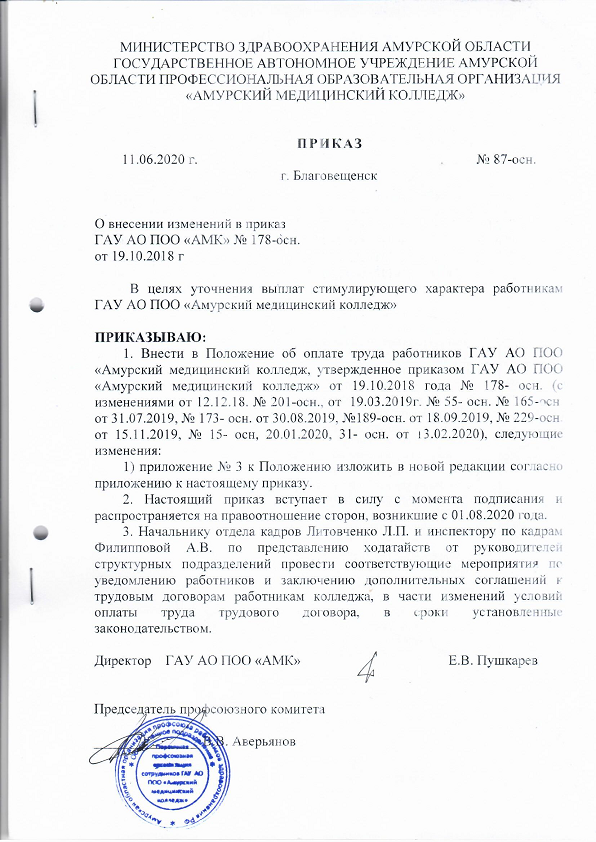 